Общероссийский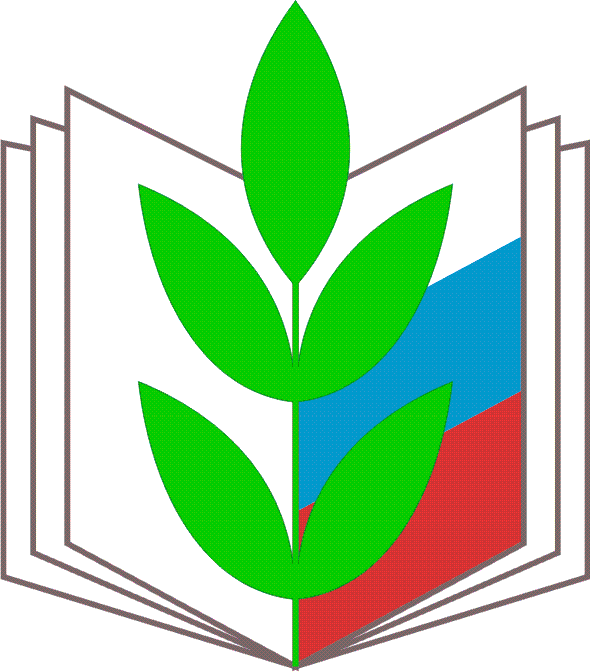 профсоюз образованияСаратовскаяобластная организацияМетодические рекомендациипо проведению специальной оценки условий трудаг. Саратов2017 г.Уважаемые коллеги!В этом году в большинстве образовательных организаций области заканчивается срок действия аттестации рабочих мест проведённой в 2012 году в рамках пилотного проекта.Данные методические рекомендации подготовлены в помощь председателям профсоюзных организаций, уполномоченным профсоюзных комитетов по охране труда и содержат в себе информацию по применению трудового законодательства, законодательства и других нормативно-правовых актов Российской Федерации о специальной оценке условий труда. Настоящие методические рекомендации помогут не только повысить компетентность профсоюзного актива, выполняющего контрольные функции по защите трудовых прав работников, но и стать пособием для руководителей и специалистов, участвующих в мероприятиях по СОУТ в учреждениях здравоохранения.При разработке рекомендаций использованы материалы технического инспектора труда ЦК Профсоюза работников здравоохранения РФ по Саратовской области Н.С. Носова и ООО «ИИОТ». Общие положенияСпециальная оценка условий труда (СОУТ) является единым комплексом последовательно осуществляемых мероприятий по идентификации вредных и опасных факторов производственной среды и трудового процесса и оценке уровня их воздействия на работника с учетом отклонения их фактических значений от установленных нормативов (гигиенических нормативов) условий труда и применения средств индивидуальной и коллективной защиты работников.Основными нормативными документами регулирующим проведение СОУТ являются Трудовой кодекс РФ (статьи 21, 22, 212, 219), Федеральный закон от 28 декабря 2013 г. №ФЗ-426 "О специальной оценке условий труда", Приказ Министерства труда и социальной защиты РФ от 24 января 2014 г. №33н "Об утверждении Методики проведения специальной оценки условий труда, Классификатора вредных и (или) опасных производственных факторов, формы отчета о проведении специальной оценки условий труда и инструкции по ее заполнению".СОУТ проводится совместно работодателем и организацией (или организациями) зарегистрированной Министерством труда и социальной защиты Российской Федерации в реестре организаций, допущенных к деятельности по проведению специальной оценки условий труда или принятия решения о возобновлении деятельности организации, в случае если эта деятельность ранее приостанавливалась, привлекаемыми работодателем на основании гражданско-правового договора. Периодичность проведения СОУТ на конкретном рабочем месте – не реже одного раза в 5 лет со дня утверждения отчета о предыдущей СОУТ. Законодательством о СОУТ предусмотрено также проведение внеплановой СОУТ (статья 8 ФЗ-426).Не проведение или несвоевременное проведение СОУТ является административно наказуемым нарушением трудового законодательства.Статья 5.27.1. Кодекса Российской Федерации об административных правонарушениях предусматривает за нарушение работодателем установленного порядка проведения специальной оценки условий труда на рабочих местах или ее непроведение предупреждение или наложение административного штрафа на должностных лиц в размере от пяти тысяч до десяти тысяч рублей; на юридических лиц - от шестидесяти тысяч до восьмидесяти тысяч рублей.Необходимо заранее планировать проведение плановой СОУТ на соответствующих рабочих местах, а также проведения внеплановой СОУТ, в связи с возникшими обстоятельствами, а именно:1) ввод в эксплуатацию вновь организованных рабочих мест – в течение 1 года;2) получение работодателем предписания государственного инспектора труда о проведении внеплановой СОУТ – в течение 6 месяцев;3) изменение технологического процесса, замена производственного оборудования, и другие – в течение 1 года;4) изменение состава применяемых материалов и сырья – в течение 6 месяцев;5) изменение применяемых средств индивидуальной и коллективной защиты – в течение 6 месяцев;6) произошедший на рабочем месте несчастный случай на производстве – в течение 6 месяцев;7) наличие мотивированных предложений выборных органов первичной профсоюзной организации о проведении внеплановой СОУТ – в течение 6 месяцев.Фактически, в одной организации, при 5-летнем цикле действия результатов СОУТ на рабочем месте, проводится несколько или много циклов СОУТ, причём у рабочих мест каждого цикла имеется свой срок проведения очередной СОУТ. Чтобы отследить и своевременно информировать работодателя о времени начала очередного цикла СОУТ, необходимо вести регулярно уточняемый реестр рабочих мест организации.Эффективность СОУТ в части справедливости, достоверности и рационального использования ее результатов, в значительной степени зависит от уровня компетентности одного из основных исполнителей комплекса мероприятий по проведению СОУТ - комиссии, создаваемой работодателем для её проведения. Участие профсоюзного актива в подготовке, проведении и реализации результатов СОУТ законодательством РФ определено в соответствии с принципами социального партнёрства (статья 24 ТК РФ), что предполагает и высокий уровень ответственности за результаты этой работы.В качестве дополнительного источника для проведения АРМ может быть использована часть средств (до 20%) сумм страховых взносов, перечисляемых учреждением в Фонд социального страхования Российской Федерации на обязательное социальное страхование от несчастных случаев на производстве.Сокращения и аббревиатуры,применяемые в методических рекомендациях:ТК РФ - Трудовой кодекс Российской Федерации;СОУТ – специальная оценка условий трудаППО - первичная профсоюзная организация;ПК - комитет профсоюза;КД – коллективный договор;ТД – трудовой договор.Подготовка к проведению СОУТ.Работодатель и Комиссия до непосредственного проведения СОУТ выполняют значительный объём подготовительной работы, а именно:-	создание комиссии по проведению СОУТ;-	обучение членов комиссии, специалистов, руководителей подразделений;-	утверждение Перечня рабочих мест, на которых будет проводиться СОУТ;-	формирование Перечня вредных и опасных производственных факторов, подлежащих учёту при СОУТ;-	утверждение графика проведения СОУТ (рекомендуемые форма и содержание в Приложении 1);-	выбор организации (организаций) для проведения СОУТ;-	заключение ГПД с организацией на проведение комплекса мероприятий по СОУТ;-	реализация малозатратных мероприятий, которые оказывают существенное влияние на оценку условий труда (журналы инструктажей (первичных, повторных, внеплановых, целевых), проведение инструктажей, оформить карточки учета выдачи СИЗ, провести ревизию и чистку вентиляционных систем, местного освещения, светопроёмов и т.п.).Комиссия по проведению СОУТ.Обязанность работодателя обеспечить проведение СОУТ – требование статьи 212 ТК РФ и статьи 4 ФЗ-426, причём обязанности по организации и финансированию проведения СОУТ возлагаются на работодателя, а проведение СОУТ - совместно на работодателя и организацию или организации, привлекаемые работодателем на основании гражданско-правового договора (статья 8 ФЗ-426).Для непосредственного исполнения обязанностей по организации и проведению СОУТ работодателем образуется комиссия число членов которой должно быть нечетным (статья 9 ФЗ-426). В состав комиссии включаются представители работодателя, в том числе специалист по охране труда, и представители выборного органа ППО или иного представительного органа работников. Выдвижение кандидатур в состав комиссии по проведению СОУТ производится на заседании комитета ППО, оформляется протоколом. Протокол ПК является основанием для включения работодателем в состав комиссии по проведению СОУТ обозначенных в нём кандидатур представителей работников.Со стороны ПК в состав комиссии могут включаться уполномоченные по охране труда, член комитета первичной профсоюзной организации, председатель комитета и др.Состав Комиссии утверждается приказом (распоряжением) работодателя, причём председатель комиссии, специалист по охране труда и другие представители работодателя приказом назначаются с указанием фамилии, инициалов и штатной должности, а представители работников – объявляются на основании протокола заседания ПК с указанием их фамилии, инициалов, штатной и выборной (представительной) должности. Эксперты и другие представители организации-подрядчика, привлекаемые к работе по СОУТ по договору, в состав комиссии по проведению СОУТ не входят, более того, их работа подконтрольна Комиссии, а образующиеся в ходе работы исполненные документы (протоколы измерений, отчётные документы по СОУТ) подлежат утверждению в Комиссии.Работа Комиссии, образуемой из представителей работодателя и работников, не предполагает конфронтации и должна строиться на принципах социального партнёрства. В достоверных и справедливых результатах СОУТ заинтересованы обе стороны, при этом представители работодателя имеют более высокую квалификацию и административный ресурс, а представители работников – мотивацию на защиту законных трудовых прав работников. Поэтому состав и порядок деятельности Комиссии должны обеспечить учёт мнения всех заинтересованных сторон, а результаты СОУТ должны соответствовать требованиям законодательства и иных нормативно-правовых актов по СОУТ.В соответствии со статьями 4, 5, 6 закона «О специальной оценке условий труда»:- на работодателя возложены обязанности:1) обеспечить проведение СОУТ, в том числе внеплановой;2) предоставить организации, проводящей СОУТ, необходимые сведения, документы и информацию, которые предусмотрены гражданско-правовым договором, и которые характеризуют условия труда на рабочих местах, а также разъяснения по вопросам проведения СОУТ и предложения работников по осуществлению на их рабочих местах идентификации потенциально вредных и (или) опасных производственных факторов;3) не предпринимать каких бы то ни было преднамеренных действий, направленных на сужение круга вопросов, подлежащих выяснению при проведении СОУТ и влияющих на результаты ее проведения;4) ознакомить в письменной форме работника с результатами проведения СОУТ на его рабочем месте;5) давать работнику необходимые разъяснения по вопросам проведения СОУТ на его рабочем месте;6) реализовывать мероприятия, направленные на улучшение условий труда работников, с учетом результатов проведения СОУТ;- работодатель вправе:1) требовать от организации, проводящей СОУТ, обоснования результатов ее проведения;2) проводить внеплановую СОУТ в порядке, установленном законом;3) требовать от организации, проводящей СОУТ, документы, подтверждающие ее соответствие требованиям, установленным законом;4) обжаловать действия (бездействие) организации, проводящей СОУТ;- работник вправе:1) присутствовать при проведении СОУТ на его рабочем месте;2) обращаться к работодателю, его представителю, организации, проводящей СОУТ, эксперту организации, проводящей СОУТ, с предложениями по осуществлению на его рабочем месте идентификации потенциально вредных или опасных производственных факторов и за получением разъяснений по вопросам проведения СОУТ;3) обжаловать результаты проведения СОУТ на его рабочем месте в соответствии с законом;- работник обязан ознакомиться с результатами проведенной на его рабочем месте специальной оценки условий труда;- организация, проводящая СОУТ, обязана предоставлять по требованию работодателя, представительного органа работников обоснования результатов проведения СОУТ, а также давать работникам разъяснения по вопросам проведения СОУТ на их рабочих местах.Перечисленные права и обязанности определяют взаимозависимости, позволяющие в рамках законодательства учитывать мнение всех заинтересованных сторон, получать справедливые и обоснованные результаты СОУТ.Несмотря на то, что комиссия образуется в нечётном составе и возглавляет её работодатель или его представитель, процедура принятия решений комиссией предполагает учёт мнения каждого её члена. В соответствии с частью 2 статьи 15 ФЗ-426, любому члену комиссии, не согласному с результатами проведения СОУТ, предоставлено право, изложить в письменной форме мотивированное особое мнение, которое прилагается к отчету о проведении СОУТ.Важно! Уже на этапе образования Комиссии у всех её членов должно сформироваться понимание, что СОУТ проводит Работодатель (организация, учреждение), а не подрядная организация, привлечённая для её проведения. Эксперты организации, проводящей СОУТ, являются исполнителями, работают по утверждённым методикам, результаты их измерений, оценок подлежат утверждению в Комиссии. То есть, утверждать или не утверждать, решает комиссия. Иногда, при анализе СОУТ, проведённой на рабочем месте, на вопрос «Почему?...» специалисты учреждения отвечают: «а эксперт сказали, что не положено». Обращаем внимание и представителей работодателя, и профсоюзного актива, что в нормативных документах нигде не употребляется слово «сказали», не должно оно присутствовать и в практике работы по СОУТ, должны быть аргументы. Все отклонения от Методики проведения СОУТ, равно как и неисполнение других нормативных документов, должны быть в рабочем порядке приведены в соответствие, до утверждения отчёта о проведении СОУТ. Ответственность за это несёт заказчик работ, то есть работодатель. Члены комиссии по проведению СОУТ должны быть ориентированы не на подписание документов, а на коллективную работу по обеспечению правильного, в соответствии с ТК РФ, законодательством и другими нормативными документами по проведению СОУТ, проведения этой работы с последующим их подписанием. Это большой, специфический труд, предполагающий определённые затраты рабочего времени и обладание значительным объёмом знаний.Обучение членов комиссииПодготовка специалистов, руководителей подразделений по вопросам, связанным с проведением СОУТ является актуальной необходимостью. Некомпетентность должностных лиц и членов комиссии по проведению СОУТ может привести к ошибкам, устранение которых потребует значительных издержек (штрафные санкции, административная ответственность и другие).Обучение должностных лиц и членов комиссии по проведению СОУТ может быть организовано комплексно, непосредственно в организации – путём самостоятельного изучения документов и организации консультаций, семинаров.Членами комиссии должны быть изучены основные законодательные и нормативные документы. Минимальный перечень изучаемых документов:- Федеральный закон от 28 декабря 2013 г. № ФЗ-426 "О специальной оценке условий труда";- Методика проведения специальной оценки условий труда, приложение № 1 к приказу Министерства труда и социальной защиты РФ от 24 января 2014 г. № 33н;- Классификатор вредных и (или) опасных производственных факторов, приложение № 2 к приказу Министерства труда и социальной защиты РФ от 24 января 2014 г. № 33н.Утверждение перечня рабочих мест.Комиссия до начала выполнения работ по проведению СОУТ утверждает перечень рабочих мест, на которых будет проводиться СОУТ, с указанием аналогичных рабочих мест (часть 5 статьи 9 ФЗ-426). Этот перечень рабочих мест является предварительным рабочим документом комиссии, в дальнейшем он должен быть дополнен перечнем вредных и опасных производственных факторов, подлежащих учёту при СОУТ, и будет представлен организации, с которой работодатель заключит договор на проведение комплекса последовательно осуществляемых мероприятий по СОУТ.При составлении перечня необходимо присваивать не просто номер рабочего места по порядку, а уникальный индивидуальный номер. Не должно быть так, чтобы при проведении нескольких циклов СОУТ, в каждом имелись номера рабочих мест от 1 и далее, при этом не ясно, какое первое место первее других не только между циклами, но и первее рабочего руководителя образовательной организации.При выделении в сформированном перечне аналогичных рабочих мест необходимо руководствоваться следующими признаками аналогичности рабочих мест, описанных в части 6 статьи 9 ФЗ-426:- которые расположены в одном или нескольких однотипных производственных помещениях (производственных зонах), оборудованных одинаковыми (однотипными) системами вентиляции, кондиционирования воздуха, отопления и освещения;- на которых работники работают по одной и той же профессии, должности, специальности, осуществляют одинаковые трудовые функции в одинаковом режиме рабочего времени при ведении однотипного технологического процесса с использованием одинаковых производственного оборудования, инструментов, приспособлений, материалов и сырья и обеспечены одинаковыми средствами индивидуальной защиты.Выделение аналогичных рабочих мест осуществляется с целью сокращения объемов работ при проведении СОУТ: оценка условий труда на аналогичных рабочих местах проводится на 20% из них (но не менее двух), а результаты оценки распространяются на все аналогичные рабочие места.Нельзя считать, что все рабочие места учителей являются аналогичными. Например, учителя начальных классов и учителя физики. Первые проводят свои уроки в одном блоке школы, а вторые – в других, строго определенных классах. Данные рабочие места не могут являться аналогичными, так как учителя работают в разных условиях.Кроме того, ввиду уникальности какого-либо предмета (химия, физика, биология, труд) его преподавание в других кабинетах невозможно или сильно затруднено. Эти кабинеты оснащаются специфическим оборудованием, и данные рабочие места не могут считаться аналогичными.Но с другими учителями ситуация иная. Например, шесть преподавателей русского языка работают в школе. У каждого есть свои кабинеты или один на двух-трех преподавателей. Также они могут заменять друг друга и находиться в других кабинетах русского языка. Такие места считаются аналогичными, поэтому будет проведен замер только двух рабочих мест. Кроме того, замеры проводятся и в учительской.Специалисты, которые готовят перечень рабочих мест, и Комиссия должны предложить действительно аналогичные рабочие места, в противном случае вместо экономии получится перерасход, так как в случае выявления в ходе проведения СОУТ хотя бы одного рабочего места, не соответствующего признакам аналогичности, из числа рабочих мест, ранее признанных аналогичными, СОУТ проводится на всех рабочих местах, признанных ранее аналогичными (часть 5 статьи 16 ФЗ-426).Перечень формируется путем заполнения граф 1-3 таблицы раздела II приложения №3 к приказу Минтруда России от 24.01.2014г. №33н с учетом положений «Инструкции по заполнению формы отчета о проведении специальной оценки условий труда», приведенной в приложении №4 к указанному приказу.Сформированный перечень визируется членами комиссии, принимавшими участие в его формировании. Подписывать (утверждать) перечень всеми членами комиссии, в том числе и председателем, целесообразно после окончательного заполнения всех граф упомянутой выше таблицы на последующих этапах проведения СОУТВыбор организации, проводящей СОУТ и заключение гражданско-правового договора.При выборе организации, с которой предстоит проводить специальную оценку условий труда (подрядчика), прежде всего следует убедиться в том, что потенциальный подрядчик допущен в установленном порядке к деятельности по проведению СОУТ, т.е. что он зарегистрирован в реестре организации, проводящих СОУТ, который формируется и ведется Минтрудом России (на переходный период до 31декабря 2018г. - в реестре аттестующих организаций Минтруда России). Сведения, содержащиеся в реестре, являются открытыми и общедоступными для ознакомления с ними физических и юридических лиц на официальном сайте Минтруда России в сети «Интернет» (http://akot.rosmintrud.ru).При проверке соответствия организации предъявляемым требованиям, следует установить, не была ли деятельность её приостановлена или прекращена в установленном порядке.Другим важным критерием при выборе подрядчика является соответствие области аккредитации, входящей в его состав аккредитованной испытательной лаборатории, вашему Перечню рабочих мест и вредных (опасных) производственных факторов, описанному в предыдущем разделе. Особенно это соответствие касается перечня ингредиентов, входящих в состав химического фактора. Безусловно, что предпочтение должно отдаваться подрядчику с областью аккредитации в полной мере соответствующей перечню вредных факторов, присутствующих на рабочих местах организации, где будет проводиться СОУТ. Стандартные требования к организациям, проводящим СОУТ и экспертам, определены в статьях 19 и 20 ФЗ-426, однако работодатель и комиссия должны заявить особенности, с учётом специфики деятельности организации. В соответствии со статьёй 19 ФЗ-426 в организации, проводящей СОУТ должно быть не менее 5 экспертов, работающих по трудовому договору. Следует заявить требование о наличии договора добровольного страхования ответственности, связанной с риском наступления имущественной ответственности по обязательствам, возникающим вследствие причинения ущерба заказчику проведения СОУТ и (или) работникам, в отношении рабочих мест, на которых проводилась СОУТ, и (или) иным лицам, что полностью соответствует статье 23 ФЗ-426.При выборе подрядчика следует, по возможности, оценить его имидж (репутацию) на рынке оказания услуг по оценке условий труда на рабочих местах. Для этого следует использовать информацию о результатах государственной экспертизы качества работ, выполненных ранее подрядчиком, об отзывах о его деятельности других однопрофильных организаций, о наличии в перечне его заказчиков крупных государственных компаний, где отбор исполнителей проводится, как правило, на основе серьезных конкурсных процедур и т.п. При решении рассматриваемого вопроса серьезное внимание должно уделяться соблюдению принципов независимости должностных лиц и экспертов подрядчика от должностных лиц заказчика, что достаточно подробно изложено в ст.22 ч.2 Федерального закона «О специальной оценке условий труда». Заключительным критерием выбора подрядчика является предлагаемая им стоимость проведения работ.Выбор подрядчиков государственными и муниципальными организациями, а также бюджетными учреждениями осуществляется в соответствии с Федеральным законом от 5 апреля 2013 г. №44-ФЗ «О контрактной системе в сфере закупок товаров, работ, услуг для обеспечения государственных и муниципальных нужд».С выбранным подрядчиком заключается гражданско-правовой договор на проведение специальной оценки условий труда в организации. К подготовке проекта договора привлекаются члены комиссии: специалист по охране труда, специалист по труду и заработной плате. По соглашению сторон проект договора может оформляться организацией - подрядчиком.Название договора должно отражать его суть – не проведение спецоценки, а комплекс последовательно осуществляемых мероприятий по СОУТ.Предметом договора не может быть проведение СОУТ, так как это обязанность работодателя, а исполнителю-подрядчику поручаются определённые функции, причём большинство их выполняется под контролем заказчика и с утверждением в его Комиссии.Предмет договора должен отражать именно те работы, которые поручаются исполнителю, а именно, выполнение процедур по:идентификации потенциально вредных и (или) опасных производственных факторов;исследованиям (испытаниям) и измерениям вредных и (или) опасных производственных факторов;отнесению условий труда на рабочем месте по степени вредности и (или) опасности к классу (подклассу) условий труда по результатам проведения исследований (испытаний) и измерений вредных и (или) опасных производственных факторов;оформлению результатов проведения СОУТ.Приложение к ГПД – документы, подготовленные заказчиком:Перечень рабочих мест и вредных (опасных) производственных факторов, подлежащих учёту при СОУТ;Перечень рабочих мест, на которых не проводится идентификация вредных и опасных производственных факторов;Согласованный график проведения работ по СОУТ.Перечень вредных (опасных) производственных факторов, подлежащих учёту при СОУТ.Указанный перечень «формируется комиссией, исходя из государственных нормативных требований охраны труда, характеристик технологического процесса и производственного оборудования, применяемых материалов и сырья, результатов ранее проводившихся исследований и измерений вредных и (или) опасных производственных факторов, а также исходя из предложений работников» (часть 2 статьи 12 ФЗ-426).Включаются все предложения о наличии вредных производственных факторов. Например, администрация считает условия труда на рабочем месте нормальными, а работник утверждает, что при включении вентиляционных систем в смежном помещении, уровень шума превышает допустимые величины, в этом случае фактор включается в Перечень и решение по нему будет принято после измерений вредных факторов экспертом-физиком (с последующим утверждением протокола в комиссии по проведению СОУТ). Другой пример: работник работает с применением хлорсодержащих дезинфекционных средств, но не полную рабочую смену, фактор включается в Перечень, а измерения и оценка его воздействия на работника будут производиться позже экспертом-химиком (с последующим утверждением протокола в комиссии по проведению СОУТ). Рекомендуем оповещать работников о предстоящей СОУТ на соответствующих рабочих местах, так как требование закона об учёте предложений работников при формировании комиссией перечня вредных и опасных производственных факторов является обязательным (часть 2 статьи 12 ФЗ-426).При этом комиссии следует иметь в виду, что измерения уровней производственных факторов в соответствии с частью 6 статьи 10 ФЗ-426 в обязательном порядке проводится на рабочих местах:работников, профессии, должности, специальности которых включены в списки соответствующих работ, производств, профессий, должностей, специальностей и учреждений (организаций), с учетом которых осуществляется досрочное назначение трудовой пенсии по старости;в связи с работами на которых работникам в соответствии с законодательными и иными нормативными правовыми актами предоставляются гарантии и компенсации за работу с вредными и (или) опасными условиями труда;на которых по результатам ранее проведенных аттестации рабочих мест по условиям труда или специальной оценки условий труда были установлены вредные и (или) опасные условия труда.Сформированный комиссией Перечень вредных (опасных) производственных факторов позволит сформулировать техническое задание (не важно, будет это конкурс или прямая закупка) для проведения СОУТ организации, претендующей участвовать в конкурсных процедурах на проведение СОУТ. Перечень на этапе подготовки к СОУТ визируется только теми членами Комиссии, которые принимали участие в его составлении (охраны труда, ПК, руководители подразделений).Подписывать (утверждать) всеми членами комиссии, в том числе и председателем, целесообразно другой экземпляр, после заполнения всех граф упомянутой выше таблицы на последующих этапах проведения СОУТ.Перечень подлежащих исследованиям и измерениям вредных и (или) опасных факторов на перечисленных рабочих местах определяется экспертом организации- подрядчика.Организация проведения мероприятий СОУТПосле выполнения необходимых мероприятий по подготовке к СОУТ, выполняется комплекс последовательно реализуемых процедур, а именно:1)	идентификация потенциально вредных и (или) опасных производственных факторов;2)	исследования (испытания) и измерения вредных и (или) опасных производственных факторов;3)	отнесение условий труда на рабочем месте по степени вредности и (или) опасности к классу (подклассу) условий труда по результатам проведения исследований (испытаний) и измерений вредных и (или) опасных производственных факторов.Эти процедуры выполняются экспертами организации, проводящей СОУТ, а образующиеся в результате их работы документы подлежат рассмотрению и утверждению в комиссии по СОУТ. 4)	На заключительном этапе организацией-подрядчиком оформляется отчёт о проведении СОУТ, который также подлежит утверждению в комиссии по СОУТ.Идентификация потенциально вредных и (или) опасных производственных факторовИдентификация потенциально вредных и (или) опасных производственных факторов осуществляется экспертом организации, проводящей СОУТ, и включает 4 этапа:1)	выявление и описание имеющихся на рабочем месте факторов производственной среды и трудового процесса, источников вредных и (или) опасных факторов;2)	сопоставление и установление совпадения имеющихся на рабочем месте факторов производственной среды и трудового процесса с факторами производственной среды и трудового процесса, предусмотренными классификатором вредных и (или) опасных производственных факторов;3)	принятие решения о проведении исследований (испытаний) и измерений вредных и (или) опасных факторов (решение принимает комиссия (часть 5 статьи 10 ФЗ-426);4)	оформление результатов идентификации.Первый этап. Исходными данными для выявления и описания, имеющихся на рабочем месте факторов производственной среды и трудового процесса, источников вредных и (или) опасных факторов, являются:составленный Комиссией Перечень рабочих мест и вредных (опасных) производственных факторов, подлежащих учёту при проведении СОУТ (кроме рабочих мест, на которых идентификация экспертом не осуществляется);производственное оборудование, материалы и сырье, используемые работниками и являющиеся источниками вредных и (или) опасных производственных факторов, которые идентифицируются и при наличии которых в случаях, установленных законодательством Российской Федерации, проводятся обязательные предварительные (при поступлении на работу) и периодические (в течение трудовой деятельности) медицинские осмотры работников;результаты ранее проводившихся на данных рабочих местах исследований (испытаний) и измерений вредных и (или) опасных производственных факторов;случаи производственного травматизма и (или) установления профессионального заболевания, возникшие в связи с воздействием на работника на его рабочем месте вредных и (или) опасных производственных факторов;предложения работников по осуществлению на их рабочих местах идентификации потенциально вредных и (или) опасных производственных факторов.Экспертом, кроме изучения документов, также должны проводиться обследования рабочего места путем осмотра и ознакомления с работами, фактически выполняемыми работником в режиме штатной работы, а также путем опроса работника и его непосредственных руководителей.Второй этап. Экспертом производится сопоставление и установление совпадения имеющихся на рабочем месте факторов производственной среды и трудового процесса, описанных в его заключении, с факторами производственной среды и трудового процесса, предусмотренными классификатором вредных и (или) опасных производственных факторов (Приложение N 2 к приказу 33н).Сопоставление и установление совпадения имеющихся на рабочем месте факторов производственной среды и трудового процесса с факторами производственной среды и трудового процесса, предусмотренными классификатором, производится путем сравнения их наименований.Имеющиеся на рабочем месте факторы производственной среды и трудового процесса признаются идентифицированными вредными и (или) опасными факторами в случае совпадения их наименований с наименованиями факторов производственной среды и трудового процесса, предусмотренных классификатором.При несовпадении наименований имеющихся на рабочем месте факторов производственной среды и трудового процесса с наименованиями факторов производственной среды и трудового процесса, предусмотренных классификатором, эксперт оформляет результаты идентификации в форме заключения.Если совпадения имеющихся на рабочем месте факторов, описанных в заключении эксперта, с факторами, предусмотренными классификатором вредных и (или) опасных производственных факторов не установлено, делается вывод: вредные и опасные факторы не идентифицированы.Если совпадения установлены, делается вывод: какие вредные и опасные факторы идентифицированы и их источники.В бланке заключения эксперта должны быть предусмотрены реквизиты подписей всех членов Комиссии по проведению СОУТ после оформленного вывода и подписи эксперта, так как именно Комиссия принимает решение о проведении на рабочем месте исследований (испытаний) и измерений вредных и (или) опасных производственных факторов или о признании условий труда допустимыми на основании частей 4 и 5 статьи 10 ФЗ-426.Третий этап. Принятие решения о проведении исследований (испытаний) и измерений вредных и (или) опасных факторов.Оформленные заключения эксперта по рабочим местам, где им проведена идентификация, передаются в Комиссию для рассмотрения и утверждения.Представленные экспертом исполненные и подписанные им заключения по каждому рабочему месту, на которых проводилась идентификация, рассматриваются Комиссией на своём заседании и утверждаются (или не утверждаются), что подтверждается подписями всех членов комиссии. Разногласия рассматриваются в рамках действующих нормативных документов. Так как основным критерием на этапе идентификации является совпадение или не совпадение имеющихся на рабочем месте факторов производственной среды и трудового процесса, с факторами производственной среды и трудового процесса, предусмотренными классификатором вредных и (или) опасных производственных факторов.Не принимать в расчёт факторы по таким аргументам, как «фактор незначителен», или «менее половины рабочего времени» недопустимо, - именно для этого при последующей процедуре и будут проводиться инструментальные измерения и исследования, а пока – сомнения трактуются в сторону проведения измерений и исследований. Комиссией с учетом положений инструкции по заполнению форм отчета о проведении СОУТ (приложение №4 к приказу Минтруда России от 24 января 2014 г. №33н) заполняются по каждому рабочему месту графы 5-20 таблицы раздела II отчета о проведении СОУТ. При этом продолжительность воздействия факторов производственной среды и трудового процесса на работников в течение рабочего дня (смены) определяется на основании локальных нормативных актов организации-заказчика, путем опроса работников и их непосредственных руководителей, использования данных о результатах хронометрирования.На данном этапе по заключению эксперта организации-подрядчика об отсутствии на отдельных рабочих местах вредных и (или) опасных факторов, оформляемого им по результатам идентификации, корректируется Перечень вредных (опасных) производственных факторов, подлежащих учёту при СОУТ.Эксперт определяет объём проводимых на них исследований (испытаний) и измерений вредных и (или) опасных факторов, исходя из перечня физических, химических, биологических факторов, тяжести и напряжённости трудового процесса, перечисленных в статье 13 ФЗ-426, и предлагает Комиссии включить в график проведения исследований и измерений.Комиссия утверждает уточнённый экспертом объём и график проводимых исследований (испытаний) и измерений вредных и (или) опасных факторов на рабочих местах, где по основаниям, указанным в части 6 статьи 10 ФЗ-426, идентификация не проводилась.Четвёртый этап. Оформление результатов идентификации.Комиссия формирует 3 перечня рабочих мест:4.1. Перечень рабочих мест, на которых вредные и (или) опасные производственные факторы не идентифицированы, условия труда на данном рабочем месте признаются комиссией допустимыми, а исследования (испытания) и измерения вредных и (или) опасных производственных факторов проводиться не будут.4.2. Перечень рабочих мест, на которых вредные и (или) опасные производственные факторы идентифицированы.4.3. Перечень рабочих мест, где идентификация не проводилась и по которым Комиссия утвердила по представлению эксперта объём проводимых исследований (испытаний) и измерений вредных и (или) опасных факторов.По перечню 4.1. СОУТ близка к завершению, осталось включить в отчётные формы и утвердить отчёт, также есть основания подать декларацию соответствия условий труда государственным нормативным требованиям охраны труда, однако не надо торопиться (пятилетний срок действия декларации исчисляется со дня утверждения отчёта о проведении СОУТ). На последующих этапах СОУТ, по результатам исследований и измерений, могут оказаться рабочие места, признанные оптимальными или допустимыми, тогда эти обе группы рабочих мест можно задекларировать, в соответствии со статьёй 11 ФЗ-426 в редакции ФЗ-136 от 1 мая 2016 года. Внимание! Рабочие места, не подлежавшие идентификации (часть 6 статьи 10 ФЗ-426), не подлежат декларированию при любой итоговой оценке класса условий труда.По перечням 4.2. и 4.3. Комиссия формирует полный перечень рабочих мест, на которых будут проводиться исследования и измерения путём слияния второго и третьего массивов перечней, либо их приобщения друг к другу. По этому полному перечню рабочих мест Комиссией уточняется график проведения исследований и измерений, согласовывается с организаций-подрядчиком и проводятся мероприятия по переходу к следующей процедуре СОУТ – исследованиям и измерениям вредных и опасных производственных факторов на рабочих местах. Администрация работодателя к этому времени должна завершить подготовку рабочих мест к штатной работе с учетом используемого работниками производственного оборудования, материалов и сырья, являющихся источниками вредных (опасных) факторов.Исследования и измерения вредных и опасных производственных факторов.Это наиболее трудоёмкая и ответственная процедура в комплексе мероприятий по проведению СОУТ.Исследования (испытания) и измерения фактических значений вредных и (или) опасных производственных факторов осуществляются испытательной лабораторией (центром), экспертами и иными работниками организации-подрядчика, проводящей СОУТ. Итоговым документом является протокол по каждому вредному (опасному) фактору на каждом рабочем месте.Методики (методы) измерений вредных и (или) опасных производственных факторов, состав экспертов и иных работников, проводящих исследования (испытания) и измерения вредных и (или) опасных производственных факторов, определяются организацией, проводящей СОУТ, самостоятельно (часть 5 статьи 12 ФЗ-426). Исполнение этого комплекса работ должно проводиться по утверждённым и аттестованным в установленном порядке методикам, что определено частью 4 статьи 12 ФЗ-426. Комиссия должна осуществлять сопровождение этих работ. Руководителей структурных подразделений следует обязать не только сопровождать проведение работ по СОУТ на подконтрольных рабочих местах, но и обеспечить работу персонала в штатном режиме с возможностью экспертов исследовать все имеющиеся вредные и опасные факторы.Пункт 15 Методики проведения СОУТ чётко определяет, что исследования и измерения вредных (опасных) факторов проводятся в ходе осуществления штатных производственных (технологических) процессов и штатной деятельности работодателя с учетом используемого работником производственного оборудования, материалов и сырья, являющихся источниками вредных (опасных) факторов. Можно предположить, что применительно к проведению СОУТ под «штатной деятельностью работодателя» следует понимать системную деятельность по выполнению работодателем обязанностей по обеспечению безопасных условий и охраны труда работников, возложенных на него ТК РФ (ст.212). Поэтому перед проведением исследований и (или) измерений факторов условий труда, выполняемыми организацией, проводящей СОУТ, комиссии следует провести проверку, в ходе которой установить, что все технологическое и вспомогательное оборудование, средства коллективной защиты, используемые на рабочих местах приспособления, инструмент, сырье и материалы и др., т.е. все, что может оказать влияние на состояние условий труда на рабочих местах, по их составу, режимам и параметрам функционирования, эксплуатации и т.д. соответствует требованиям проектной, технологической, эксплуатационной и др. документации. В противном случае разрабатываются и реализуются мероприятия по устранению выявленных недостатков. К ним могут относиться мероприятия по чистке, смазке, отладке, регулировке, ремонту, замене частей и элементов технологического и другого оборудования, средств коллективной защиты. Например, чистка светильников и замена перегоревших ламп в системах освещения, очистка или замена фильтров в системах приточной вентиляции, рециркуляции и кондиционирования воздуха и т.п. Рекомендуется работу комиссии на данном этапе проведения СОУТ документировать, например, в виде протокола проверки и реализации мероприятий по устранению выявленных недостатков. Также при проведении указанной проверки комиссии рекомендуется уделять должное внимание таким вопросам, как обеспечение работодателем: создания и функционирования системы управления охраны труда; режимов труда и отдыха работников в соответствии с трудовым законодательством; приобретения и выдачи за счет собственных средств СИЗ, прошедших обязательную сертификацию или декларирование соответствия; обучения безопасным методом и приемом выполнения работ и оказания первой помощи пострадавшим на производстве; проведения за счет собственных средств обязательных предварительных и периодических медицинских осмотров; санитарно-бытового обслуживания и медицинского обеспечения работников; обязательного социального страхования работников от несчастных случаев на производстве и профессиональных заболеваний и др. Особенная часть работы Комиссии на этом этапе должна быть направлена на обеспечение контакта и учёта мнения работников, работающих на соответствующих рабочих местах, а также контроль, чтобы исследования и измерения проводились по каждому фактору на каждом рабочем месте и охватывали все рабочие зоны оцениваемого рабочего места.Комиссии следует знать, что исследования и измерения некоторых вредных (опасных) производственных факторов могут не проводиться.Организация - подрядчик самостоятельно определяет методы и методики исследований и измерений и состав специалистов, проводящих исследования и измерения.Для целей СОУТ могут быть использованы результаты исследований и измерений,выполненных не ранее чем за шесть месяцев до проведения СОУТ аккредитованной испытательной лабораторией при осуществлении в установленном порядке на рабочих местах организации-заказчика производственного контроля за условиями труда.Решение об этом принимает комиссия на основании заключений эксперта. На практике такое решение реализуется путем использования для целей СОУТ копий протоколов исследований и измерений при производственном контроле, заверенных подписью председателя комиссии или одного из ее членов по поручению председателя, с приложением к каждой из них заключения эксперта.Комиссия вправе принять решение о невозможности проведения исследований и измерений, если их осуществление на рабочих местах может создать угрозу для жизни работников, лиц, проводящих исследования и измерения, а также иных лиц. Условия труда на таких рабочих местах относятся к опасному (4-му) классу без проведения соответствующих исследований и измерений. Такое решение оформляется протоколом комиссии, содержащим обоснование этого решения. Протокол включается в состав отчета о СОУТ. Копия протокола в течение 10 рабочих дней со дня его подписания направляется работодателем в территориальный орган Роструда по месту своего нахождения.Работник имеет право присутствовать при проведении СОУТ на его рабочем месте.Отнесение условий труда на рабочем месте по степени вредности (опасности) к классу (подклассу) условий труда.После выполнения процедуры исследований и измерений, либо минуя её, на последующем этапе СОУТ выполняется процедура отнесения условий труда на рабочем месте к классу (подклассу) условий труда. Оценка условий труда на рабочем месте, т. е. отнесение условий труда по результатам исследований и измерений к классам (подклассам) условий труда осуществляется экспертом организации подрядчика; результат фиксируется в протоколе проведения исследований и измерений.Отнесение условий труда к классу (подклассу) условий труда осуществляется с учетом степени отклонения фактических значений вредного или опасного фактора, полученных по результатам проведения их исследований (испытаний) и измерений в порядке, предусмотренном Методикой.На каждом рабочем месте могут быть один или несколько факторов, учитываемых при СОУТ.В каждом протоколе содержится заключение по фактическому уровню вредного и (или) опасного фактора на всех местах проведения его исследований (испытаний) и измерений с указанием итогового класса (подкласса) условий труда вредного и (или) опасного фактора.Рассматривая протоколы, Комиссия, принимает решение о внесении в Карту СОУТ (строка 030 - таблица) класса по каждому фактору, оцененному экспертом или экспертами.В соответствии с пунктом 92 Методики итоговый класс (подкласс) условий труда на рабочем месте устанавливают по наиболее высокому классу (подклассу) вредности и (или) опасности одного из имеющихся на рабочем месте вредных и (или) опасных факторов.При этом в случае:сочетанного действия 3 и более вредных и (или) опасных факторов, отнесенных к подклассу 3.1 вредных условий труда, итоговый класс (подкласс) условий труда относится к подклассу 3.2 вредных условий труда;сочетанного действия 2 и более вредных и (или) опасных факторов, отнесенных к подклассам 3.2, 3.3, 3.4 вредных условий труда, итоговый класс (подкласс) повышается на одну степень.Это работа Комиссии с экспертами, по итогам которой организация-подрядчик включает утверждённые Комиссией результаты в соответствующий раздел карты СОУТ на заключительном этапе составления отчёта.Подготовка к составлению отчётаНа заключительном этапе, до оформления результатов СОУТ, Комиссия должна обеспечить организацию-подрядчика необходимой информацией для заполнения отчётных форм, в том числе, фактическими значениями предоставляемых работникам гарантий и компенсаций: повышенная оплата труда, ежегодный дополнительный оплачиваемый отпуск, сокращённая продолжительность рабочего времени, выдача молока или лечебно-профилактического питания, право на досрочную страховую пенсию, проведение медицинских осмотров. Также необходимо сопоставить мнения экспертов и членов комиссии по предполагаемым записям в карте СОУТ о гарантиях и компенсациях по результатам оценки условий труда и по рекомендациям по улучшению условий труда, режимам труда и отдыха, подбору работников. Записи в карте СОУТ о гарантиях и компенсациях вносятся строго на основании законодательства и других нормативных актов, причём только при наличии оснований по соответствующему классу вредности, установленному по результатам СОУТ. Таким образом, Комиссия должна знать, что по СОУТ документируются только те гарантии и компенсации, которые предоставляются именно за вредные (опасные) условия труда. Также и средства индивидуальной защиты оцениваются только те, которые защищают от вредных факторов (очки защитные, костюм сварщика и т.п.), но не костюм от общих производственных загрязнений или санитарно-гигиеническая одежда.Заключительные мероприятия по СОУТ.Составление отчёта о проведении СОУТ. Издание приказа о завершении СОУТ и реализации её результатов.Декларирование соответствия условий труда государственным нормативным требованиям охраны труда. Ознакомление работников в письменной форме с результатами СОУТ.Размещение работодателем на официальном сайте сводных данных о результатах проведения СОУТ.Уведомление ФСС РФ о результатах СОУТ.Отчет о проведении СОУТ составляет организация – подрядчик. Его форма и инструкция по заполнению утверждены приказом Минтруда России от 24.01.2014г. №33н. Отчет содержит следующие разделы: Раздел I. Сведения об организации, проводившей специальную оценку условий труда. Подписывает руководитель организации–подрядчика. Раздел II. Перечень рабочих мест, на которых проводилась специальная оценка условий труда. Подписывает председатель и члены комиссии, а также эксперты организации – подрядчика. Раздел III. Карты специальной оценки условий труда (с приложением к каждой из них соответствующих протоколов исследований и измерений). Подписывается председателем и членами комиссии, экспертами организации – подрядчика, а также работником при ознакомлении с условиями труда на его рабочем месте. Раздел IV. Протоколы оценки эффективности средств индивидуальной защиты на рабочем месте. Подписываются председателем и членами комиссии, а также экспертами организации – подрядчика. Раздел V. Сводная ведомость о результатах проведения специальной оценки условий труда. Подписывается председателем и членами комиссии, а также экспертом (экспертами) организации– подрядчика. Раздел VI. Перечень рекомендуемых мероприятий по улучшению условий труда. Подписывается председателем и членами комиссии, а также экспертом (экспертами) организации–подрядчика. В целом весь отчет на заглавном листе подписывается всеми членами комиссии и утверждается ее председателем с указанием даты. Член комиссии, который не согласен с результатами СОУТ, вправе при подписании отчета сделать пометку с «особым мнением» и письменно сформулировать его с указанием причин несогласия. Особое мнение прилагается к отчету. Член комиссии – автор особого мнения вправе направить его на рассмотрение в Роструд или его территориальный орган, решение которых может быть обжаловано в судебном порядке. Комиссия, образованная работодателем для организации и проведения СОУТ, с подписанием и утверждением отчёта, своё предназначение выполнила. Работодателем издаётся приказ о завершении этапа СОУТ на некотором количестве рабочих мест. В приказе констатируется завершение этапа СОУТ и даются поручения должностным лицам по реализации её результатов, например корректировка перечней рабочих мест, при работе на которых работникам предоставляются гарантии и компенсации: дополнительная оплата, дополнительный отпуск за работу во вредных условиях, сокращённая продолжительность рабочего времени, выдача молока и другие, корректировка перечней по обеспечению работников СИЗ, внесение изменений в трудовые договоры работников по корректировке записи об условиях труда на рабочем месте и т.п.Декларация соответствия условий труда (статья 11 ФЗ-426) государственным нормативным требованиям охраны труда подается в территориальный орган федерального органа исполнительной власти, уполномоченного на проведение федерального государственного надзора за соблюдением трудового законодательства и иных нормативных правовых актов, содержащих нормы трудового права (государственная инспекция труда в регионе) в отношении рабочих мест, на которых вредные и (или) опасные производственные факторы по результатам осуществления идентификации не выявлены или условия труда по результатам исследований (испытаний) и измерений вредных и (или) опасных производственных факторов признаны оптимальными или допустимыми.Государственная инспекция труда в Саратовской области410005 г. Саратов, ул. 1-я Садовая, 104Форма и порядок подачи декларации утверждены приказом Министерства труда и социальной защиты РФ от 7 февраля 2014 г. № 80н "О форме и порядке подачи декларации соответствия условий труда государственным нормативным требованиям охраны труда, Порядке формирования и ведения реестра деклараций соответствия условий труда государственным нормативным требованиям охраны труда".Декларация подается работодателем лично или направляется почтовым отправлением с описью вложения и уведомлением о вручении.Декларация действительна в течение пяти лет со дня утверждения отчета о проведении СОУТ.Декларированию не подлежат рабочие места, перечисленные в части 6 статьи 10 ФЗ-426.В срок не более 30 календарных дней со дня утверждения отчета о СОУТ работодатель организует ознакомление работников с результатами оценки условий труда под роспись в карте СОУТ. В указанный срок не включаются периоды временной нетрудоспособности работника, нахождение его в отпуске или командировке.Работник обязан ознакомиться с результатами проведённой на его рабочем месте СОУТ (статья 5 ФЗ-426).В срок не более 30 календарных дней со дня утверждения отчета о СОУТ работодатель с учетом требований законодательства о государственной и об иной охраняемой законом тайне организует размещение на своем официальном сайте в сети «Интернет» (при его наличии) сводных данных о результатах проведения СОУТ в части установления классов (подклассов) условий труда на рабочих местах (сводной ведомости результатов проведения СОУТ) и перечня мероприятий по улучшению условий и охраны труда работников, на рабочих местах которых проводилось СОУТ.Работодатель организует совместные действия администрации и профсоюзного комитета по внесению изменений в коллективный договор и другие локальные нормативные акты в связи с результатами СОУТ.Работодатель обеспечивает реализацию рекомендаций СОУТ в части предоставления работникам гарантий и компенсаций за работу во вредных (опасных) условиях, в соответствии с законодательством.Работодатель, как страховщик, обязан в соответствии с подпунктом 18 пункта 2 статьи 17 Федерального закона от 24 июля 1998 г. N 125-ФЗ "Об обязательном социальном страховании от несчастных случаев на производстве и профессиональных заболеваний" сообщать в Фонд социального страхования Российской Федерации, являющегося страховщиком, сведения о результатах специальной оценки условий труда.Реализация результатов СОУТ.Статьёй 7 ФЗ-426 определено, что результаты проведения СОУТ могут применяться для:разработки и реализации мероприятий, направленных на улучшение условий труда работников;информирования работников об условиях труда на рабочих местах, о существующем риске повреждения их здоровья, о мерах по защите от воздействия вредных и (или) опасных производственных факторов и о полагающихся работникам, занятым на работах с вредными и (или) опасными условиями труда, гарантиях и компенсациях;обеспечения работников средствами индивидуальной защиты, а также оснащения рабочих мест средствами коллективной защиты;осуществления контроля за состоянием условий труда на рабочих местах;организации в случаях, установленных законодательством РФ, обязательных предварительных (при поступлении на работу) и периодических (в течение трудовой деятельности) медицинских осмотров работников;установления работникам предусмотренных ТК РФ гарантий и компенсаций;установления дополнительного тарифа страховых взносов в Пенсионный фонд РФ с учетом класса (подкласса) условий труда на рабочем месте;расчета скидок (надбавок) к страховому тарифу на обязательное социальное страхование от несчастных случаев на производстве и профессиональных заболеваний;обоснования финансирования мероприятий по улучшению условий и охраны труда, в том числе за счет средств на осуществление обязательного социального страхования от несчастных случаев на производстве и профессиональных заболеваний;подготовки статистической отчетности об условиях труда;решения вопроса о связи возникших у работников заболеваний с воздействием на работников на их рабочих местах вредных и (или) опасных производственных факторов, а также расследования несчастных случаев на производстве и профессиональных заболеваний;рассмотрения и урегулирования разногласий, связанных с обеспечением безопасных условий труда, между работниками и работодателем и (или) их представителями;определения в случаях, установленных федеральными законами и иными нормативными правовыми актами РФ, и с учетом государственных нормативных требований охраны труда видов санитарно-бытового обслуживания и медицинского обеспечения работников, их объема и условий их предоставления;принятия решения об установлении предусмотренных трудовым законодательством ограничений для отдельных категорий работников;оценки уровней профессиональных рисков;иных целей, предусмотренных федеральными законами и иными нормативными правовыми актами РФ.С 1 января 2015 года статья 57 Трудового Кодекса РФ требует указывать в трудовом договоре условия труда на рабочем месте.Текст для включения в трудовой договор надо брать из карты специальной оценки условий труда (или карты аттестации рабочего места) - строка 030-таблица, например, «Условия труда на рабочем месте – вредные 3-й степени, в том числе: по неионизирующим излучениям класс 2, по освещённости класс 2, по тяжести труда класс 3.1. Другой пример: «Условия труда на рабочем месте – допустимые, класс 2».Установленные работникам по результатам СОУТ гарантии и компенсации также являются обязательным условием трудового договора, если работник принимается на работу во вредных или опасных условиях.Гарантии и компенсации работникам за работу 
во вредных или опасных условиях трудаКаждый работник имеет право на гарантии и компенсации, установленные в соответствии с ТК РФ, коллективным договором, соглашением, локальным нормативным актом, трудовым договором, если он занят на работах с вредными или опасными условиями труда (статья 219 ТК РФ).К таким гарантиям и компенсациям относятся:сокращенная продолжительность рабочего времени (статьи 92 и 94 ТК РФ);ежегодные дополнительные оплачиваемые отпуска (статья 117 ТК РФ);повышенный размер оплаты труда (статья 147 ТК РФ);обеспечение работников средствами индивидуальной защиты (статья 221 ТК РФ);выдача молока и лечебно-профилактического питания (статья 222 ТК РФ);досрочное назначение трудовой пенсии (статья 30 федерального закона от 28.12.2013г. № 400-ФЗ «О страховых пенсиях»).Гарантии и компенсации за работу во вредных или опасных условиях труда должны предоставляться работникам со дня утверждения отчета о проведении СОУТ (статья 8 ФЗ-426).Если компенсационные меры работнику были установлены до 1 января 2014г., то порядок и условия их назначения по результатам проведения СОУТ не могут быть ухудшены, а размеры уменьшены при условии сохранения условий труда этого работника (часть 3 статьи 15 федерального закона от 28.12.2013г. № 421-ФЗ). Пример 1. По результатам аттестации, проведенной в 2011г. рабочее место отнесено к подклассу 3.1. Работнику были назначены компенсационные меры за работу во вредных условиях труда (по действовавшему до 1 января 2014 г. законодательству): - повышенный размер оплаты труда на 4%, - дополнительный оплачиваемый отпуск в размере 14 календарных дней,- сокращенная продолжительность рабочего времени 36 часов в неделю. По результатам СОУТ, проведенной в 2016г., условия труда у этого работника не изменились, т.е. по-прежнему остался подкласс 3.1. по тому же вредному фактору, что и в 2011 году. Соответственно, установленные работнику компенсации (доплата в размере 4%, дополнительный оплачиваемый отпуск в размере 14 календарных дней, сокращенная продолжительность рабочего времени 36 часов в неделю) должны быть сохранены, несмотря на то, что по действующему Трудовому кодексу РФ этому работнику положен только один вид компенсации – повышенный размер оплаты труда. Пример 2. По результатам аттестации, проведенной в 2011г. рабочее место отнесено к подклассу 3.2. Работнику были назначены компенсационные меры за работу во вредных условиях труда (по действовавшему ранее законодательству): - повышенный размер оплаты труда на 4%, - дополнительный оплачиваемый отпуск в размере 14 календарных дней,- сокращенная продолжительность рабочего времени 36 часов в неделю. По результатам проведенной в 2016г. СОУТ, установлен подкласс 3.1., соответственно условия труда у этого работника улучшились. Поэтому по действующему Трудовому кодексу РФ этому работнику положен только один вид компенсации – повышенный размер оплаты труда. Однако, руководствуясь статьёй 74 ТК РФ, изменение условий трудового договора возможно не ранее, чем через 2 месяца после письменного уведомления работника, так как сокращённая продолжительность рабочего времени и дополнительный оплачиваемый отпуск за работу во вредных условиях, на основании статьи 57 ТК РФ является условием трудового договора.Сокращенная продолжительность рабочего времени.При осуществлении профсоюзного контроля по вопросам режима рабочего времени рекомендуем обратить внимание на следующие положения:для работников, условия труда на рабочих местах которых по результатам СОУТ отнесены к вредным условиям труда 3 или 4 степени (подкласс 3.3 или 3.4) или опасным условиям труда (4 класс), должна быть установлена сокращенная продолжительность рабочего времени не более 36 часов в неделю (статья 92 ТК РФ); если условия труда на рабочем месте были признаны вредными или опасными по результатам проведенной до 31.12.2013 г. аттестации рабочего места, то до улучшения условий труда на данных рабочих местах, подтвержденного результатами СОУТ, установленная работникам сокращенная продолжительность рабочего времени не может быть уменьшена (пункт 3 статьи 15 федерального закона от 28.12.2013г. № 421-ФЗ). При этом улучшением условий труда считается уменьшение итогового класса (подкласса) условий труда на рабочем месте;если работникам была установлена сокращенная продолжительность рабочего времени за работу с вредными или опасными условиями труда, но по результатам СОУТ условия труда на рабочем месте признаны оптимальными (1 класс), или допустимыми (2 класс), или вредными 1 степени (подкласс 3.1), или вредными 2 степени (подкласс 3.2), сокращенная продолжительность рабочего времени может быть отменена не ранее чем через 2 месяца после письменного уведомления работника об изменении условий трудового договора в части режима рабочего времени (статья 74 ТК РФ).Ежегодный дополнительный оплачиваемый отпуск. При осуществлении профсоюзного контроля по вопросу предоставления дополнительного оплачиваемого отпуска за работу во вредных или опасных условиях труда рекомендуем обратить внимание на следующие положения:право на ежегодный дополнительный оплачиваемый отпуск предоставляется работникам, условия труда на рабочих местах которых по результатам СОУТ отнесены к вредным условиям труда 2, 3 или 4 степени (подкласс 3.2, 3.3, 3.4) либо опасным условиям труда (4 класс).Продолжительность ежегодного дополнительного оплачиваемого отпуска за работу во вредных или опасных условиях труда не может быть менее 7 календарных дней.Конкретная продолжительность ежегодного дополнительного оплачиваемого отпуска должна определяться на основании статьи 117 ТК РФ, отраслевого соглашения и коллективного договора с учетом результатов СОУТ и с применением Списка производств, цехов, профессий и должностей с вредными условиями труда, работа в которых дает право на дополнительный отпуск и сокращенный рабочий день, утвержденного постановлением Госкомтруда СССР и Президиума ВЦСПС от 25.10.1974г. № 298/П-22;если условия труда на рабочем месте были признаны вредными или опасными по результатам проведенной до 31.12.2013г. аттестации рабочего места, то до улучшения условий труда на данных рабочих местах, подтвержденного результатами СОУТ, установленная работникам продолжительность дополнительного отпуска не может быть уменьшена (пункт 3 статьи 15 федерального закона от 28.12.2013г. № 421-ФЗ). При этом улучшением условий труда считается уменьшение итогового класса (подкласса) условий труда на рабочем месте;если работникам предоставлялся дополнительный оплачиваемый отпуск за работу с вредными или опасными условиями труда, но по результатам СОУТ рабочее место признано соответствующим норме, предоставление дополнительного оплачиваемого отпуска может быть отменено не ранее чем через 2 месяца после письменного уведомления работника об изменении условий трудового договора в части времени отдыха (статья 74 ТК РФ).Повышенный размер оплаты трудаВ соответствии со статьёй 147 ТК РФ оплата труда работников, занятых на работах с вредными или опасными условиями труда (подкласс 3.1, 3.2, 3.3, 3.4, 4 класс), устанавливается в повышенном размере. Минимальный размер повышения оплаты труда составляет 4 процента тарифной ставки (оклада).Конкретные размеры повышения оплаты труда устанавливаются работодателем с учетом мнения представительного органа работников коллективным договором, локальным нормативным актом, трудовым договором.Досрочное назначение пенсии Сохранение права на досрочное назначение страховой пенсии предусмотрено статьёй 30 федерального закона от 28.12.2013г. № 400-ФЗ «О страховых пенсиях». Страховая пенсия по старости назначается ранее установленного возраста: - по Списку № 1 – мужчинам по достижении возраста 50 лет и женщинам по достижении возраста 45 лет, если они проработали на работах с вредными условиями труда соответственно не менее 10 лет и 7 лет 6 месяцев и имеют страховой стаж соответственно не менее 20 и 15 лет; - по Списку № 2 – мужчинам по достижении возраста 55 лет и женщинам по достижении возраста 50 лет, если они проработали на работах с тяжелыми условиями труда соответственно не менее 12 лет 6 месяцев и 10 лет и имеют страховой стаж соответственно не менее 25 и 20 лет. Федеральным законом от 03.12.2012г. № 243-ФЗ «О внесении изменений в отдельные законодательные акты Российской Федерации по вопросам обязательного пенсионного страхования» с 2013 года за работников, имеющим право на досрочное назначение страховой пенсии за работу во вредных или тяжелых условиях труда (по Списку № 1 и Списку № 2), установлены дополнительные тарифы страховых взносов в ПФР.Если по результатам аттестации рабочего места, проведенной до 1 января 2014г., установлен оптимальный (1) или допустимый (2) класс условий труда, то работники имеют право на льготную пенсию по Списку № 1 или Списку № 2 только при условии начисления и уплаты работодателем за них страховых взносов в ПФР с учетом дополнительного тарифа 6% или 9% соответственно (в 2015 – 2016гг.). Если страховые взносы с учетом дополнительного тарифа работодателем не уплачиваются, то эти периоды работы в стаж, дающий право на досрочное назначение страховой пенсии, работникам не засчитываются. Если по результатам СОУТ условия труда на рабочем месте признаны оптимальными или допустимыми, то эти периоды работы так же не засчитываются работникам в стаж, дающий право на досрочное назначение страховой пенсии.Приложение 1 (Рекомендуемое)«Утверждаю» должность работодателя подпись Ф.И.О, дата График проведения СОУТ (июнь-октябрь 20__г.)№ п/п Наименование этапа Сроки выполнения Ответственный исполнитель Отметка о выполнении 1. Формирование и утверждение перечня рабочих мест, подлежащих СОУТ, с выделением аналогичных рабочих мест. Члены комиссии (специалисты кадровой службы, отдела охраны труда). 2. Выбор организации, проводящей СОУТ, заключение гражданско-правового договора на проведение специальной оценки условий труда. Члены комиссии. 3. Формирование перечня вредных и (или) опасных производственных факторов, подлежащих исследованиям и измерениям. Члены комиссии, эксперты организации, проводящей СОУТ. 4. Принятие решения о декларировании соответствия условий труда на рабочих местах государственным нормативным требованием охраны труда. При положительном решении – оформление и подача декларации. Работодатель, члены комиссии, эксперт. 5. Разработка и реализация мероприятий по приведению в штатный режим осуществления производственных (технологических) процессов и деятельности работодателя (при необходимости). Работодатель, члены комиссии. 6. Проведение исследований и измерений вредных и (или) опасных производственных факторов. Оценка условий труда на рабочих местах. Испытательная лаборатория, эксперты и иные работники организации, проводящей СОУТ. 7. Составление отчета о проведении СОУТ. Организация, проводящая СОУТ. 8. Рассмотрение и подписание отдельных разделов отчета. Члены комиссии. 9. Подписание и утверждение отчета. Члены комиссии, председатель комиссии. 10. Ознакомление работников с результатами проведения СОУТ. Работодатель члены комиссии. 11. Размещение в сети «интернет» сводных данных о результатах СОУТ. Работодатель, члены комиссии. 